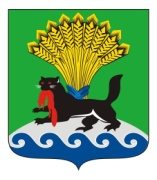    РОССИЙСКАЯ ФЕДЕРАЦИЯ   ИРКУТСКАЯ ОБЛАСТЬ   ИРКУТСКОЕ РАЙОННОЕ МУНИЦИПАЛЬНОЕ ОБРАЗОВАНИЕ   АДМИНИСТРАЦИЯ   ПОСТАНОВЛЕНИЕот «_10__» _______12______ 2018__г.					                      №___559__О приостановлении деятельности Муниципального дошкольного образовательного учреждения Иркутского районного муниципального образования «Детский сад «Звездочка»С целью обеспечения безопасных условий обучения, воспитания, присмотра и ухода за обучающимися, их содержания в соответствии с установленными нормами, на основании технического заключения Общества с ограниченной ответственностью «Прок» от 28.08.2018 № 04-2018-25-СП                       «По результатам выборочного визуально-инструментального инженерно-технического обследования объекта: жилого 2-х этажного здания МДОУ ИРМО Детский сад Звездочка, расположенного по адресу: с. Оек, Иркутского района, войсковая часть  № 51870», в соответствии с ч. 9 ст. 34 Федерального закона от 29.12.2012 № 273-ФЗ «Об образовании в Российской Федерации», п. 11 ч. 1                 ст. 15 Федерального закона от 06.10.2003 № 131–ФЗ «Об общих принципах организации местного самоуправления в Российской Федерации», руководствуясь ст.ст. 39, 45, 54 Устава Иркутского районного муниципального образования, администрация Иркутского районного муниципального образованияПОСТАНОВЛЯЕТ:1. Приостановить деятельность Муниципального дошкольного образовательного учреждения Иркутского районного муниципального образования «Детский сад «Звездочка» (далее – Учреждение) с 01.01.2019 на неопределенный срок.2. Управлению кадровой политики администрации Иркутского районного муниципального образования уведомить письменно в трехдневный срок с момента подписания настоящего постановления заведующего Учреждения о простое, в связи с приостановлением деятельности Учреждения.3. Управлению образования администрации Иркутского районного муниципального образования в порядке, установленном законодательством об образовании, обеспечить перевод несовершеннолетних обучающихся по заявлению их родителей (законных представителей) из Учреждения в Муниципальное дошкольное образовательное учреждение Иркутского районного муниципального образования «Бутырский детский сад» и Муниципальное дошкольное образовательное учреждение Иркутского районного муниципального образования «Оекский детский сад».4. Заведующему Учреждения:1) уведомить письменно в трехдневный срок с момента подписания настоящего постановления работников Учреждения о простое, в связи с приостановлением деятельности Учреждения;2) провести полную инвентаризацию имущества и обязательств Учреждения;3) подготовить акты приема – передачи имущества Учреждения. 5. Комитету по управлению муниципальным имуществом и жизнеобеспечению администрации Иркутского районного муниципального образования изъять из оперативного управления Учреждения здание детского сада, расположенное по адресу: Иркутская область, Иркутский район, с. Оек, войсковая часть № 51870 и движимое имущество, закрепленное за Учреждением.6. Опубликовать настоящее постановление в газете «Ангарские огни» и разместить в информационно-телекоммуникационной сети «Интернет» на официальном сайте Иркутского районного муниципального образования www.irkraion.ru.7. Контроль исполнения настоящего постановления возложить на первого заместителя Мэра района.Мэр района                   Л.П. Фролов                                                         